Расписание ГИА-9 в 2020 ГОДУОсновной период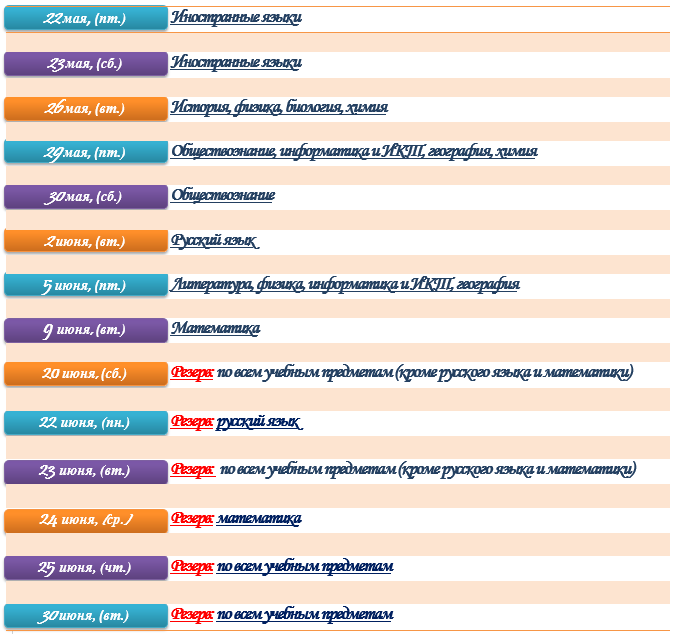 	Дополнительный период (сентябрьские сроки)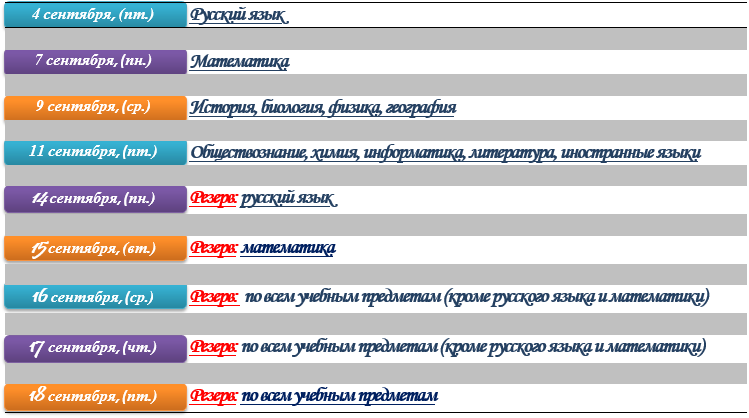 Расписание ГИА-11 в 2020 году
Основной период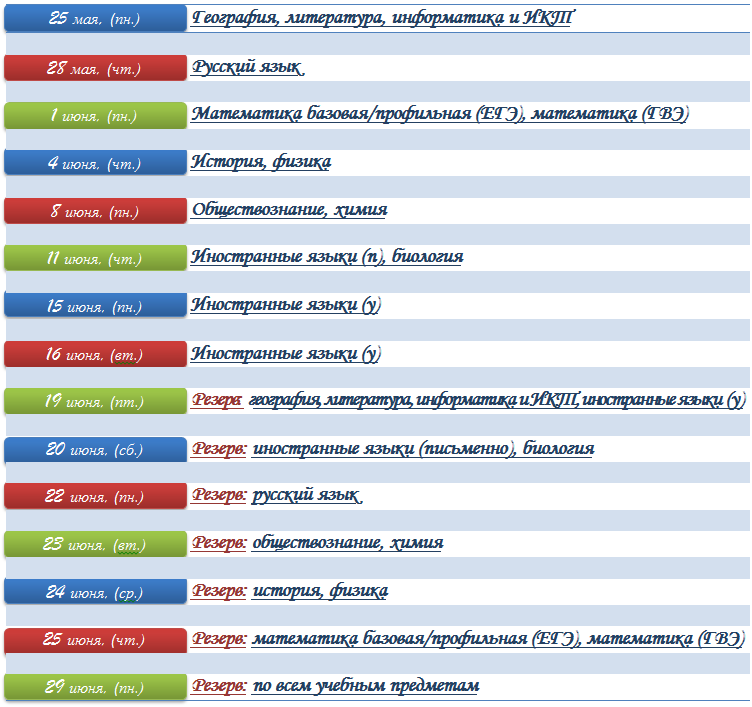 Дополнительный период (сентябрьские сроки)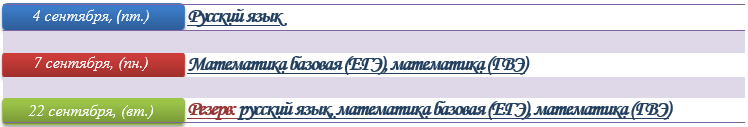 